Kapitel 8 – Metropolregion Rhein-Neckar1	Ergänzen Sie die Adjektive mit den folgenden Silben. Kontrollieren Sie dann Ihre Lösungen mit dem Text	auf S. 112 (Zeile 9–31).		a        bür        de        fi        gen        gen        gra        hei        le        mi        mo        sche        sche        ti           /52	Nomen-Verb-Verbindungen. Welche Nomen passen in den Sätzen? Ergänzen Sie sie.           /53	Ergänzen Sie das Bewerbungsschreiben mit den folgenden Präpositionen.	auf     bei     im     in     mit     mit     nach     über     zu     zum(je ½ Punkt)            /54	Redemittel für Bewerbungsschreiben. Welche Wörter passen? Kreuzen Sie an:  a  ,  b  oder  c  ?           /55	Der Arbeitsvertrag. Was passt zusammen? Verbinden Sie.           /56	Der Ausflug. Hören Sie die Gespräche noch einmal.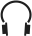 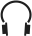 	Welche Sehenswürdigkeiten bzw. Orte befinden sich nicht in Speyer? Kreuzen Sie an.           /5LösungenKapitel 81.	die  ge_______________________________________________________ Deutschen2.	die  de_______________________________________________________ Entwicklung3.	die  ein_______________________________________________________ Bevölkerung4.	der  stei_______________________________________________________ Fachkräftebedarf5.	die  du_______________________________________________________ Hochschule1.	Ich habe mir noch keine ______________________________________________________ gemacht, was ich in den Sommerferien mache.2.	Die ______________________________________________________ für meine Ausbildung trägt das Jobcenter.3.	Einige Menschen leisten Ausländern, die neu in die Stadt gekommen sind, ______________________________________________________ .4.	Ich habe noch nie einen ______________________________________________________ auf Deutsch gehalten.5.	Gestern habe ich ein ______________________________________________________ mit dem Personalchef einer bekannten Firma geführt.Sehr geehrter Herr Herold,(1) ______________ großem Interesse habe ich Ihre Stellenanzeige gelesen und möchte mich hiermit (2) ______________
die Stelle als Verkäufer (3) ______________ Außendienst bewerben. (4) ______________ erfolgreichem Abschluss meiner Ausbildung (5) ______________ Einzelhandelskaufmann habe ich (6)______________ den letzten drei Jahren (7) ______________ der Firma Kaufwelt gearbeitet. Die Arbeit in Ihrem Unternehmen reizt mich sehr, da ich hoffe, meine bisherige Berufserfahrung nutzen und mich beruflich weiterentwickeln zu können. In der Anlage finden Sie die Dokumentation meiner beruflichen Entwicklung.(8) ______________ eine Einladung (9) ______________ einem persönlichen Gespräch freue ich mich sehr.(10) ______________ freundlichen GrüßenMario Rossmann1.	Sehr ______________ Herr Meißner, …1.	Sehr ______________ Herr Meißner, …1.	Sehr ______________ Herr Meißner, …	 a 	geehrte b 	geehrten c 	geehrter2.	mit ______________ Interesse habe ich Ihre Stellenanzeige gelesen.2.	mit ______________ Interesse habe ich Ihre Stellenanzeige gelesen.2.	mit ______________ Interesse habe ich Ihre Stellenanzeige gelesen.	 a 	große b 	großem c 	großen3.	______________ bewerbe ich mich als …3.	______________ bewerbe ich mich als …3.	______________ bewerbe ich mich als …	 a 	Hiermit b 	Hierhin c 	Damit4.	Über eine Einladung zu einem persönlichen Gespräch ______________ ich mich sehr.4.	Über eine Einladung zu einem persönlichen Gespräch ______________ ich mich sehr.4.	Über eine Einladung zu einem persönlichen Gespräch ______________ ich mich sehr.	 a 	freue b 	hoffe c 	warte5.	Mit freundlichen ______________5.	Mit freundlichen ______________5.	Mit freundlichen ______________	 a 	Grüße b 	Gruß c 	Grüßen1.	Innerhalb der Probezeit kanna)	bei Krankheit der Firma spätestens am 3. Krankheitstag	eine ärztliche Bescheinigung zuzusenden.2.	Die Vergütung beträgt monatlich 1.000 €b)	das Vertragsverhältnis beiderseits mit einer Frist	von 2 Wochen gekündigt werden.3.	Der Mitarbeiter verpflichtet sich,c)	nach den tariflichen bzw. betrieblichen Regelungen	24 Tage.4.	Die regelmäßige wöchentliche Arbeitszeitd)	und wird am letzten Arbeitstag des Monats	gezahlt.5.	Die Dauer des Urlaubs beträgte)	richtet sich nach der Struktur und dem Inhalt der	jeweiligen Praxisprojekte.1.	der Dom2.	das Restaurant „Zwiwwel“3.	das Römer-Museum4.	das Schloss5.	das Technik-Museum11.	die gebürtigen Deutschen2.	die demografische Entwicklung3.	die einheimische Bevölkerung4.	der steigende Fachkräftebedarf5.	die duale Hochschule21.	Ich habe mir noch keine Gedanken gemacht, was ich in den Sommerferien mache.2.	Die Kosten für meine Ausbildung trägt das Jobcenter.3.	Einige Menschen leisten Ausländern, die neu in die Stadt gekommen sind, Hilfe.4.	Ich habe noch nie einen Vortrag auf Deutsch gehalten.5.	Gestern habe ich ein Gespräch mit dem Personalchef einer bekannten Firma geführt.3Sehr geehrter Herr Herold,(1) mit großem Interesse habe ich Ihre Stellenanzeige gelesen und möchte mich hiermit (2) auf die Stelle
als Verkäufer (3) im Außendienst bewerben. (4) Nach erfolgreichem Abschluss meiner Ausbildung
(5) zum Einzelhandelskaufmann habe ich (6) in den letzten drei Jahren (7) bei der Firma Kaufwelt gearbeitet.
Die Arbeit in Ihrem Unternehmen reizt mich sehr, da ich hoffe, meine bisherige Berufserfahrung nutzen und
mich beruflich weiterentwickeln zu können. In der Anlage finden Sie die Dokumentation meiner beruflichen Entwicklung.(8) Über eine Einladung (9) zu einem persönlichen Gespräch freue ich mich sehr.(10) Mit freundlichen GrüßenMario Rossmann41.	Sehr  a  geehrter Herr Meißner, …2.	mit  b  großem Interesse habe ich Ihre Stellenanzeige gelesen.3.	 a  Hiermit bewerbe ich mich als …4.	Über eine Einladung zu einem persönlichen Gespräch  a  freue ich mich sehr.5.	Mit freundlichen  c  Grüßen51.	Innerhalb der Probezeit kann	b)	das Vertragsverhältnis beiderseits mit einer Frist von 2 Wochen gekündigt werden.2.	Die Vergütung beträgt monatlich 1.000 €	d)	und wird am letzten Arbeitstag des Monats gezahlt.3.	Der Mitarbeiter verpflichtet sich,	a)	bei Krankheit der Firma spätestens am 3. Krankheitstag eine ärztliche Bescheinigung zuzusenden.4.	Die regelmäßige wöchentliche Arbeitszeit	e)	richtet sich nach der Struktur und dem Inhalt der jeweiligen Praxisprojekte.5.	Die Dauer des Urlaubs beträgt	c)	nach den tariflichen bzw. betrieblichen Regelungen 24 Tage.61.	der Dom (Speyer)2.	das Restaurant „Zwiwwel“ (Ladenburg)X3.	das Römer-Museum (Ladenburg)X4.	das Schloss (Schwetzingen)X5.	das Technik-Museum (Speyer)